.Intro: 16 countsPart AS. 1 Forward and Backward walkS. 2 Quarter turns and Side Touch (clap your hands on the touch)Part BS. 1 Side ShuffleS. 2 Walk & Kick ball change, Half left turnS. 3 Side and kickS. 4 Side ChassésPart CS. 1 - 1/4 Turn Side Shuffle, Side Shuffle, Left and right VinesS. 2 Side and kickSequence AA, BB, CCCC you do three times the sequence, for the ending the last time you do C you do a Side heal at 8 instead of a touch.Submitted by - STEPHANE BEAUCHAMP: htinc@videotron.caAlways Swing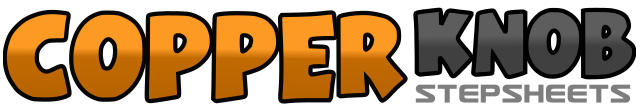 .......Count:64Wall:1Level:Improver.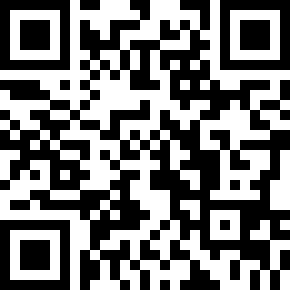 Choreographer:Céline Roger (CAN) & Denis Fowler (CAN) - February 2021Céline Roger (CAN) & Denis Fowler (CAN) - February 2021Céline Roger (CAN) & Denis Fowler (CAN) - February 2021Céline Roger (CAN) & Denis Fowler (CAN) - February 2021Céline Roger (CAN) & Denis Fowler (CAN) - February 2021.Music:Always Have, Always Will - Ace of Base : (iTunes / Amazon)Always Have, Always Will - Ace of Base : (iTunes / Amazon)Always Have, Always Will - Ace of Base : (iTunes / Amazon)Always Have, Always Will - Ace of Base : (iTunes / Amazon)Always Have, Always Will - Ace of Base : (iTunes / Amazon)........1 2 3 4Step L Forward, Step R Forward, Step L Forward, Step R Touch5 6 7 8Step R Back, Step L Back, Step R Back, Step L Touch1 2 3 4Step L Side 1/4 left turn, Step R Touch, Step R Side, Step L Touch5 6 7 8Step L Side 1/4 left turn, Step R Touch, Step R Side, Step L Touch1 & 2Step L Side, Step R Together, Step L Side3 4Step R Back, Step L Recover5 & 6Step R Side, Step L Together, Step R Side7 8Step L Back, Step R Recover1 2Step L Forward, Step R Forward3 & 4Step L Forward kick, Step R Back, Step L Recover5 6Step L Forward 1/8 left turn, Step R Side 1/8 left turn7 8Step L Side 1/4 left turn, Step R Together1 2 3 4Step L Side, Step R Forward Kick, Step R Side, Step L Forward Kick5 6 7 8Step L Side, Step R Forward Kick, Step R Side, Step L Forward Kick1 2 3 4Step L Side, Step R Together, Step L Side, Step R Touch5 6 7 8Step R Side, Step L Together, Step R Side, Step L Touch1 & 2Step L Side , Step R Together, Step L Side3 4Step R Back, Step L Recover5 & 6Step R Side 1/4 left turn, Step L Together, Step R Side7 8Step L Back, Step R Recover1 2 3 4Step L Side, Step R Cross behind, Step L Side, Step R Brush5 6 7 8Step R Side, Step L Cross behind, Step R Side, Step L Brush